To obtain a position in a dynamic and challenging organization where by abilities and ideas shall be contributed for both the corporate and personal growth.                                          Professional ExperienceGenius Aircon Complete HVAC Solutions, India     July 2016– Aug 2018                    Designation: HVAC Engineer Duties & ResponsibilitiesPerform preventive maintenance and repair service work for HVAC Systems and various other building systems to maintain the properties in peak operational condition.Knowledge of AHU, FCU, DX systems, VRF Systems, Air/Water cooled chillers, Cooling towers, FAHU, CSU, VAV, CAV.Conduct energy audits to identify where system and operational changes can be made to decrease the property's energy consumption.Oversee annual service work on chillers cooling towers and pump systems to optimize operation of systems.Designing and drafting of HVAC Chilled Water Systems using AUTOCAD 2D.Ensured customer satisfaction by providing highest quality of products by ensuring all equipment was properly installed and working correctly.Doing the necessary Calculations, like and not limited to, Cooling load, Hydraulic calculations to recheck the Chilled Water Pumps Head & Static pressure drop for A/C Units & Fans capacity.Select the suitable HVAC & Mechanical Equipment.Knowledge in preparation of Bill Of Quantity (BOQ).Preparing Material Take-Off (MTO) of the materials which are required for installation of HVAC systems as per the checking and analyzing the design layout.Alpine Coach Tree HVAC Training Institute, India      Apr 2018– Jun 2018Designation: HVAC TraineeDuties & Responsibilities:Designing of Ventilation and Air Condition installation.Calculating the heat load by using HAP software.Air terminal selection using BETA software.Performing External Static Pressure (ESP) calculation.Air-condition load Analysis.Doing the necessary Calculations, like and not limited to, Cooling load, Hydraulic calculations to recheck the Chilled Water Pumps Head & Static pressure drop for A/C Units & Fans capacity.Selecting the suitable HVAC & Mechanical Equipment.Knowledge of Kitchen and Toilet Ventilation, Pipe sizing, Duct sizing, Calculation of Exhaust Air CFM and Fresh Air CFM of Toilet and Sizing of Kitchen Hood.                                            Educational CredentialsB.Tech Mechanical Engineering from University of Visvesvaraya(VTU) in  2016, Belgaum, Karnataka.                                  Other SkillsAUTO CAD(2D)Solid Edge V19ANSYSMS Office                                              Personal Profile           Nationality            : Indian             Sex                        : Male             Marital Status        : Single             Languages known : English ,Hindi, Malayalam, Kannada &TamilAshique                                         Email: ashique.388204@2freemail.com                                                                   Career Objective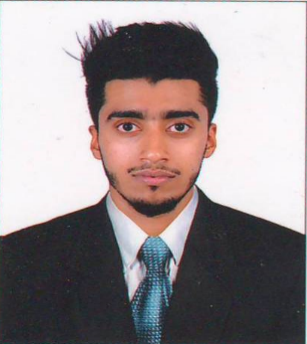 